Name:__________________________				    Score:____/30 pointsHour:_____Oh!_________________________________________________________________________
Between_____________________________________________________________________
Blest________________________________________________________________________
Praise_______________________________________________________________________
Then________________________________________________________________________
And_________________________________________________________________________
And_________________________________________________________________________
O'er_________________________________________________________________________Graded by:____________________________________                             The Star-Spangled Banner Quiz
                                                             By Francis Scott Key 1814
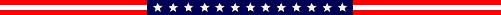                              The Star-Spangled Banner Quiz
                                                             By Francis Scott Key 1814
 
Oh,_______________________________________________________________________
What______________________________________________________________________
Whose_____________________________________________________________________
O'er_______________________________________________________________________
And_______________________________________________________________________
Gave______________________________________________________________________
Oh,________________________________________________________________________
O'er________________________________________________________________________ 
Oh,_______________________________________________________________________
What______________________________________________________________________
Whose_____________________________________________________________________
O'er_______________________________________________________________________
And_______________________________________________________________________
Gave______________________________________________________________________
Oh,________________________________________________________________________
O'er________________________________________________________________________